5.0 Engineering a Pitching MachineGRADES 3rd-5th Identify the problem: Create a device that will guarantee strikes/control of pitches during practice.Define Constraints and Criteria: Imagine:Option 1: Potential Design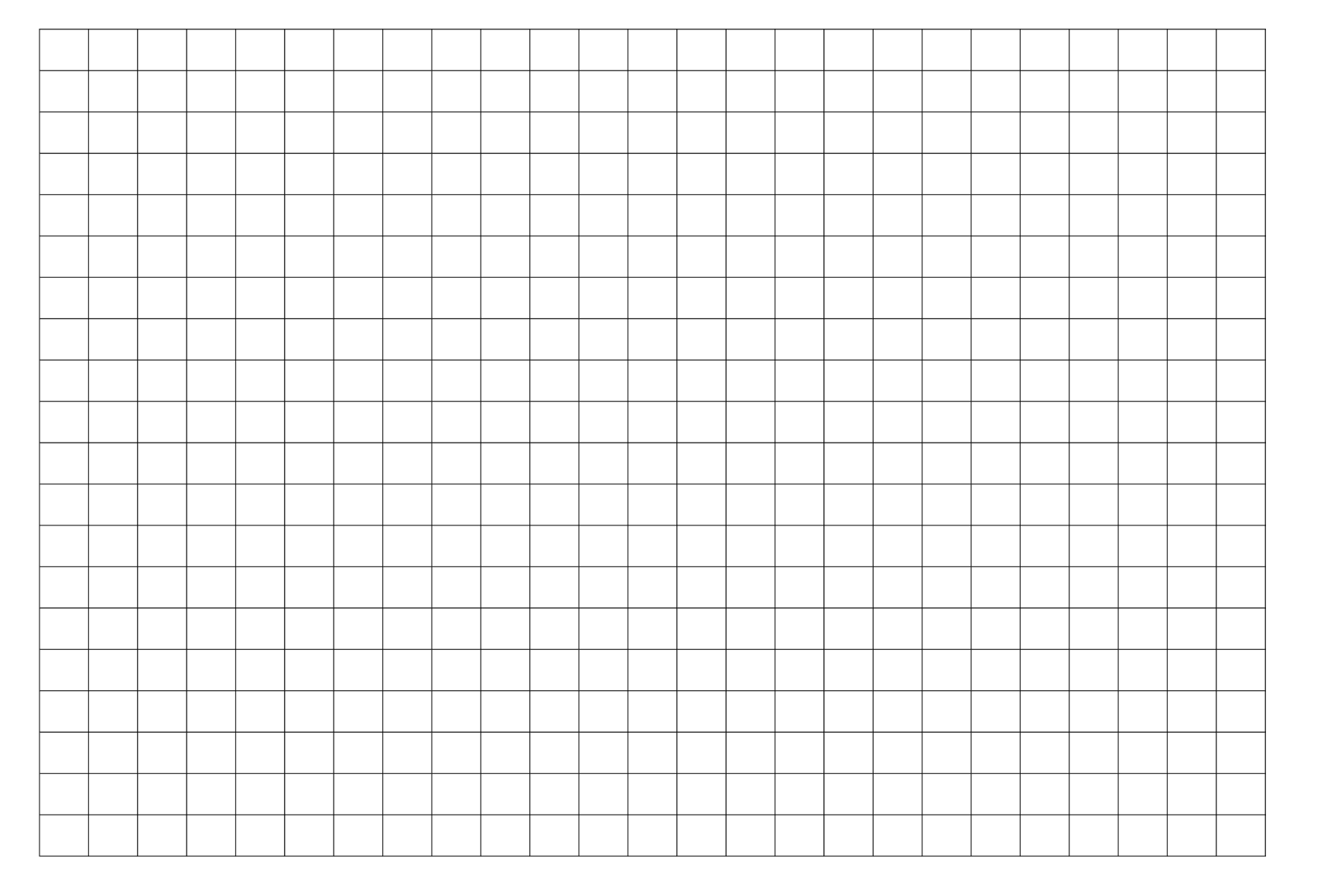 Option 2: Potential DesignOption 3: Potential DesignBased on the criteria and constraints, which design is best to solve the problem? CriteriaConstraints